Applicant’s Information:Educational Qualifications:Employment:Experience Details:Position Applied for:Agency (if applicable):Current salay:Salary expectation:Full Name: (as in passport)Previous names:Nationality: (current)Nationality: (previous)Mobile Number:Your current location:Date of Birth: Marital Status: Email: Skype ID: Qualification/Other Certificates:University/Institute Name:Completion Year:Major SubjectsJob title:Employer name:Start date:End date:Reason for leaving:Years of Teaching Experience: (in number)Years of Teaching Experience: (in number)Years of Teaching Experience: (in number)Years of Admin Experience: (if any)Years of Admin Experience: (if any)Years of Admin Experience: (if any)UAE:Middle East:Other:UAE:Middle East:Other:Candidate Declaration:Applicant’s Photograph (recent)I declare that I have not been dismissed from any previous employment due to misconduct or resigned as part of any investigation into my conduct either inside or outside of my employment.   (sign below or by email acknowledgment and attach)If you are unable to sign the above declaration provide details of any dismissal or resignation due to investigation as an accompanying document.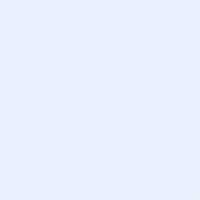 